Инактивация планктонных микроорганизмов и их консорциумов плазменными струями атмосферного давления на постоянном токеКазак А.В., Симончик Л.В., 1Нежвинская О.Е., 1Дудчик Н.В.Институт физики им. Степанова НАН Республики Беларусь, г. Минск, Беларусь 
1Научно-практический центр гигиены, г. Минск, БеларусьСреди множества источников плазмы, применимых для биомедицинских приложений, особое внимание исследователей сосредоточено на плазменных струях [1] в связи с возможностью обработки объектов сложных форм и размеров вне замкнутого разрядного объема. Кроме того, следует отметить, что в области микробиологии происходит переход от традиционных представлений микроорганизмов как одноклеточных организмов к концепции микробных сообществкак интегральных структур, которые регулируют жизненно важные функции в зависимости от изменений условий окружающей среды, что следует учитывать при разработке микробных объектов для оценки влияния плазменного воздействия [2].В данной работе приведены результаты экспериментов по инактивации планктонных микроорганизмов тест-штаммов S. Aureus, E. Coli, P. Aeruginosa и их консорциумов, состоящих из тест-штаммов E. Coli+P. Aeruginosa и S. Aureus+E. Coli+P. Aeruginosa. Начальная концентрация микроорганизмов в чашках Петри составляла около 105 КОЕ/мл. Для инактивации использовалась воздушная плазменная струя на постоянном токе 30 мА [3] при атмосферном давлении. Для определения эффективности воздействия струи оценивался процент выживших клеток в штаммах. Температура чашки Петри контролировалась с помощью тепловизора FLIRE4 и не превышала 30 °C.На рис.1, а и б представлены фотографии чашек Петри с контрольным образцом монокультуры P. Aeruginosa и обработанной в течение 10 мин. Видно, что значительная часть обработанной плазмой чашки свободна от микроорганизмов. При воздействии струей на консорциумы из двух (рис. 1, в) и трех (рис. 1, г) микроорганизмов видимогоразличия по биодеконтаминации обоих консорциумов не наблюдается. Определенные характерные D-времена для планктонных микроорганизмов и консорциумовсущественно различаются: для монокультур S. Aureus, E. Coli, P. Aeruginosa D-времена составляют около 3 мин, а для консорциумов штаммов этихмикроорганизмов — около5 мин.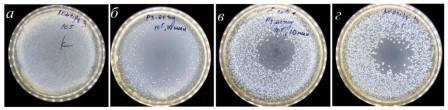 Работа выполнена при частичной финансовой поддержке БРФФИ (гранта Ф15РМ-032).ЛитератураА.M. Laroussi and V. Puech, Plasma Sourc. Sci. Techn., Volume 2, 034005 (2012).Dudchik N.V. Hygiene and sanitation, Volume 5, Pages 82-84(2012).A.A. Kirillov, A.V. Paulava, L.V. Simonchik, 22thInternational symposium of plasma chemistry, 5–10 July 2015, Antwerpen, Belgium, Pages 5, P-II-11-7 (2015).